Унгуряну Елена Владимировна,учитель физики и информатики, КГУ «Чистопольская СШ»Северо-Казахстанская областьрайон им. Габита Мусреповас.ЧистопольеЗвукЦель: уметь различать звуковые волны от механических волн; научиться определять длину, частоту и скорость звуковых волн.Сценарий урокаI Вызов1) Прием "Ключевые слова" На слайде напечатаны слова: гитара, соловей, камертон, колокольчик, тромбон, раскат грома, плач ребенка.(учащиеся совместно с учителем формулируют тему урока).2) Для того чтобы совместно с учащимися сформулировать цель урока, необходимо показать опыт.На опыте показать колебания математического маятника и колебания колокольчика.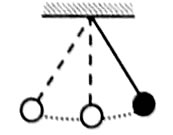 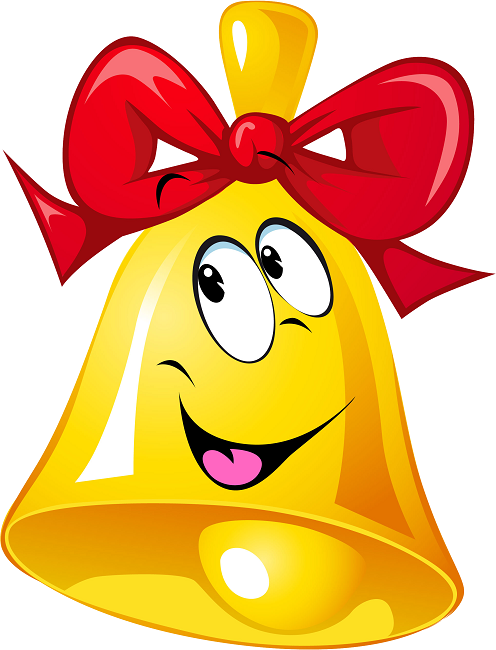 Учащимся задается вопрос: в чем отличие одного механического колебания от другого? (от одного колебания мы слышим звук, от другого нет) (тем самым учащиеся формулируют цель урока).II ОсмыслениеПрием "Карусель"Текст новой темы раздается группам. Группа работает 10-15 минут и составляет кластер в котором указывают сходства и различия между механическими и звуковыми волнамиЧеловек живет в мире звуков. Звук — это то, что слышит ухо.              Мир, окружающий нас, можно назвать миром звуков. Мы слышим голоса людей, пение птиц, звуки музыкальных инструментов, гром во время грозы, шелест листьев, тиканье часов. О том, как рождаются звуки и что они собой представляют, люди начали догадываться очень давно. Еще древнегреческий ученый Аристотель, исходя из наблюдений, объяснил природу звука.     Любой источник звука обязательно колеблется. Звук распространяется в пространстве только при наличии упругой среды, которая необходима для передачи колебаний от источника звука к приемнику, например, к уху человека. В вакууме звуковые волны не распространяются.     Колебания источника звука создают в окружающей среде звуковую волну, которая распространяется в пространстве от источника звука. При своих колебаниях тело попеременно то - сжимает слой воздуха, прилегающий к его поверхности, то, наоборот, создаёт разряжение в этом слое.  Волна, достигая уха, воздействует на барабанную перепонку, заставляя ее колебаться с частотой источника звука.Изучению звука посвящена специальная область физики – акустика.       С точки зрения физики, звук – это механические колебания, которые распространяются в упругой среде: воздухе, воде, твёрдом теле и т. п. Звуковые волны делятся на инфразвук, слышимый звук и ультразвук. Звук – это продольная волна. Значит для определения скорости звука, можно использовать формулы, связанные с длиной волны и частотой.Из истории открытия скорости звука. Скорость звука в воздухе впервые была определена в 1708 году английским ученым Уильямом Деремом. В двух пунктах, расстояние между которыми было известно, стреляли из пушек. В обоих пунктах измеряли промежутки времени между появлением огня при выстреле и моментом, когда слышался звук выстрела. Скорость звука в воздухе 340 м/с.Как и от чего зависит скорость звука?Скорость звука в теплом воздухе несколько больше, чем в холодном.Скорость распространения в твердых телах больше, чем в воздухе. Звуковые волны в жидкостях всегда распространяются лучше, чем в газах.Длина волны — расстояние, на которое распространяется волна за период колебаний ее источника, говоря иначе длиной волны называется расстояние между двумя ближайшими частицами в волне, колеблющимися одинаково и имеющими одинаковые отклонения от положения равновесия.Рассмотрим характеристики звуковых волн – это высота, тембр, громкость.  Высота звука зависит от частоты колебаний: чем больше частота колебаний источника звука, тем выше издаваемый им звук. Колебаниям малых частот соответствуют низкие звуки. Громкость звука зависит от амплитуды колебаний: чем больше амплитуда колебаний, тем громче звук. Громкость звука зависит также от его длительности и от индивидуальных особенностей слушателя. Тембр – это особая окраска звука.Единица уровня интенсивности звука — децибел (дБ).2) По окончанию группы передают друг другу свои кластеры, в которых дополняют информацию.3) В итоге получив свой кластер обратно защищает его у доски.4) Для закрепления материала группам раздаются задания формата PIZA1 уровеньСтрела и копье попали в мишень, что из них будет издавать звук?a) Стрелаb) Копьёc) Оба предмета будут издавать звукd) Оба предмета не будут издавать звук2 уровеньОбведите "Да" или "Нет" для каждого из приведенных ниже возможных объясненийЛюбой предмет издает звуки?   Да/ НетВозникновение звука зависит от длины копья?    Да/ НетВозникновение звука зависит от мишени?    Да/ НетВозникновение звука зависит от частоты колебаний стрелы?    Да/ Нет3 уровеньОт чего зависит появление звуковых волн, издаваемых предметами?a) От материала, из которого изготовлено телоb) От частоты колебанийc) От периода колебанийd) От амплитуды колебаний4 уровеньОбъясните причины и условия возникновения звука в различных телах. Приведите примерыIII Рефлексия   "Звуки в нашей жизни» Распределите знания полученные на урокенужные знания - звонок (колокольчик)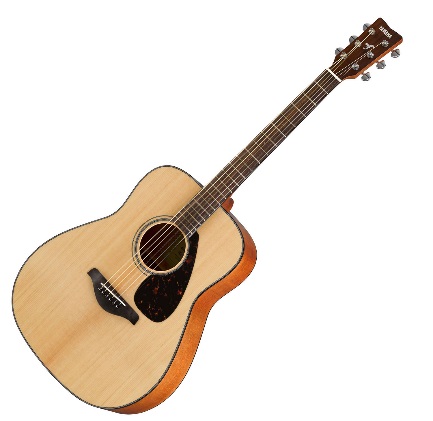 знания, которые пригодятся - гитара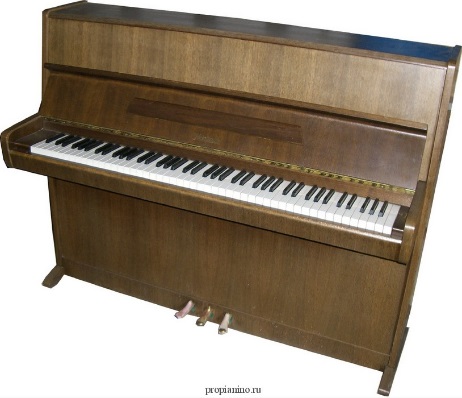 не нужные знания - пианино